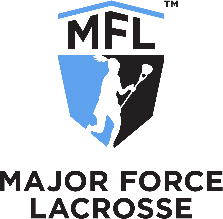 Assumption of the Risk and Waiver of Liability Relating to Coronavirus/ COVID-19 The novel corona virus, COVID-19, has been declared a worldwide pandemic by the World Health Organization (WHO).  COVID-19 is extremely contagious and is believed to spread mainly from person-to-person contact. As a result, federal, state, and local governments along with federal and state health agencies recommend social distancing and may prohibit and or set limitations on the congregation of groups of people.  Major Force Lacrosse (MFL) and Major Force Events has put in place preventive measures to reduce the spread of COVID-19; however, MFL cannot guarantee that our members participating in any of our trainings, team play or other activities will not become infected with COVID-19.  Further, attending the MFL events, camps, and clinics may increase your risk of contracting COVID-19. By signing this agreement, I acknowledge the contagious nature of COVID-19 and voluntarily assume the risk that my daughter may be exposed to or infected by COVID-19 by attending the MFL events such as training sessions, camps, tournaments and other activities and that such exposure or infection may result in personal injury, illness, permanent disability, and death. I further understand that the risk of becoming exposed or infected by COVID-19 at any MFL training session, camp, tournament or other activities may result from the actions, omissions, or negligence of myself and others including but not limited to MFL employees, volunteers and the camp participants and their families. I voluntarily agree to assume all of the foregoing risks and accept sole responsibility for any injury to my daughter including but not limited to personal injury, disability, illness and death as well as any damage, loss, claim, liability, or expense of any kind, that I or my daughter may experience or incur in connection with my daughters attendance and or participation at any MFL training session, camp, tournament or other activity.  On behalf of my daughter, I hereby release, covenant not to sue, discharge, and hold harmless MFL, its employees, agents and representatives, of and from the Claims, including all liabilities, claims, actions, damages, costs or expenses of any kind arising out of or relating thereto.  I understand and agree that this release includes any Claims based on the actions, omissions, or negligence of Major Force Lacrosse (MFL), its employees, agents, and representatives, whether a COVID-19 infection occurs before, during or after participation in any MFL event and or activity.    ____________________________________________________________________________________ Player’s Name (Print Name)____________________________________________________________________________________Parent or Guardian (Print Name)                                                                   ____________________________________________________________________________________Parent or Guardian (Signature)						Date